Please keep this page for your records. 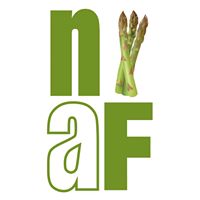 Welcome to the 46th Annual National Asparagus Festival’s Joan Glover Royale Parade! We want you to have a wonderful experience and hopefully return again next year! A few things to remember:Line-Up/Staging is at the Oceana County Fairgrounds at the corner of Polk & State St in Hart. Staging is 11:00am – 12:30pm. ALL PARADE VEHICLES MUST BE IN PLACE BY 12:30pm. Please do not arrive later than 12:00pm to insure you are in your designated space on time. NO VEHICLES BESIDES YOUR ENTRY ARE ALLOWED IN THE FAIRGROUNDS staging area.STATE STREET AND POLK WILL BE CLOSED AT 1:00PM AND NO VEHICLES WILL BE ALLOWED TO PASS. You may drop your people off at the Fairgrounds entrance on STATE STREET BEFORE 1:00PM. You may then park your vehicle in the back of the Fairgrounds USING THE POLK ROAD ENTRANCE ONLY. Step off is at 1:45pm sharp!ABSOLUTELY NO TOSSING OF ITEMS FROM FLOATS OR VEHICLES IS ALLOWED. PLEASE DO NOT THROW ANYTHING—INCLUDING CANDY!This is for public safety along the parade route. You may have WALKERS WHO GENTLY TOSS items and/or candy to children’s FEET AT THE CURB. Please do not risk the safety of our spectators. Failure to honor this may result in removal from the parade and possibly future parades.  Thank you for your cooperation! 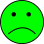 You will be called with your parade space the week prior to the event. My parade space is # _________